Frequently Asked Questions (FAQs) 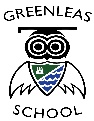 ·Will my child be expected to attend school all day, from day one? Children are normally admitted into school in the September of the school year in which they become 5 years old. All children are expected to attend full-time, although parents do have the option to defer either their child’s entry to school or their child’s full-time attendance at school. Please feel free to speak to us if deferred entry is something you are considering. During the first two weeks of term we have a staggered start for our F2 intake.· What are the timings of the school day? School begins at 8.55am (the gates open from 8:45am) and ends at 3:15pm. The children have a short play-time in the morning and an hour at lunchtime. Reception children are gradually introduced to school systems and are supported by our Y6 children. · Do you offer an extended school day?  We have our own wrap around care provision.   Breakfast Club from 7:30-8:45am. After School Club from 3:15pm -  5:45pm.  As a school we aim to offer a range of extra-curricular clubs after school that children can get involved in. These are often from external providers.· What provision for do you have for children with special needs? We have an experienced and skilled team of teaching assistants. They work together with the class teachers and SENCO resulting in the school being able to offer children a wide range of support in school for:  Literacy, Maths, Speech and Language, Behaviour, Social and Emotional Needs, and medical needs. Please feel free to get in touch if your child has specific needs you would like to discuss.What trips and activities do you offer pupils? Educational trips range from a walk into Wallasey village to visit the library or St Nicholas church, visiting local secondary schools for projects, travelling to museums to learn about history or to Chester Zoo to learn about animals.   A residential trip is offered to Y4 and Y6 pupils.Do children have the opportunity have a hot lunch? Yes. The government's “Universal Free School Meals” initiative currently provides for free school lunches for all infant pupils (up to and including Year 2). All pupils have a daily choice of two hot meal options or can bring in a packed lunch. All our food is cooked on site. Children in Reception, Year 1 and Year 2 are also offered a free healthy snack daily too e.g. apple, carrots, banana etc.  How do you communicate with parents? Weekly electronic newsletters are circulated to parents which includes dates for your diary, reminders and updates from the Headteacher Text messages are sent in the event of an emergency (snow closure, etc.) and emails keep parents up to date with whole school and specific class reminders. Twitter is also used to share and celebrate current learning.· What are your admissions criteria? Please see the Wirral School Admissions website. Deadline for applications for September 2023 is 15th January 2023. Foundation Stage offer letters will be sent out by the council in April 2023. You can find out whether a school is in your catchment area by visiting www.wirral.gov.uk/schooladmissions and putting in your street name. · What happens after I am offered a place for my child at Greenleas Primary? After offers letters have been sent by Wirral, we will write to you directly letting you know about our  parents’ meeting and induction events taking place in the summer term 2023. 